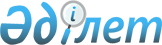 О внесении изменений в решение акима города Шымкента от 18 июня 2010 года N 14 "Об образовании избирательных участков на территории города Шымкент"
					
			Утративший силу
			
			
		
					Решение акима города Шымкент Южно-Казахстанской области от 5 марта 2011 года № 2. Зарегистрировано Управлением юстиции города Шымкента Южно-Казахстанской области 15 марта 2011 года № 14-1-134. Утратило силу решением акима города Шымкент Южно-Казахстанской области от 23 февраля 2015 года № 6      Сноска. Утратило силу решением акима города Шымкент Южно-Казахстанской области от 23.02.2015 № 6.      Примечание РЦПИ!

      В тексте сохранены авторская пунктуация и орфография.

      В соответствии со статьей 23 Конституционного закона Республики Казахстан «О выборах в Республике Казахстан» аким города Шымкента РЕШИЛ:



      1. Внести в решение акима города Шымкента от 18 июня 2010 года № 14 «Об образовании избирательных участков на территории города Шымкент» (зарегистрировано в Реестре государственной регистрации нормативных правовых актов за № 14-1-116, опубликовано в газете «Панорама Шымкента» 6 августа 2010 года за № 32) следующие изменения:

      в приложении к указанному решению изменить центры и границы избирательных участков № 3, 6, 7, 8, 9, 11, 16, 19, 34, 45, 59, 60, 64, 69, 72, 73, 74, 76, 78, 92, 102, 104, 113, 114, 118, 128, 129, 130, 139, 141, 142, 146, 149, 935, 939 согласно приложения к настоящему решению.



      2. Контроль за исполнением настоящего решения возложить на руководителя аппарата акима города Шымкента Г.А.Саметова.



      3. Настоящее решение вводится в действие со дня его первого официального опубликования.            Аким города                                А.Жетписбаев

      СОГЛАСОВАНО:

      Председатель Шымкентской городской

      избирательной комиссии                     Пакеев Сейтжамал Орынбасарович

      5 марта 2011 г.      

      Приложение к решению акима

      города Шымкента от 5 марта

      2011 года № 2 Избирательный участок № 3      Центр - микрорайон «Самал-3», улица Абдирахманова, № 47 жилой дом.

      Улица Диханкол № 1-165, улица Манаса № 1-68, улица Б.Дауылбаева № 1-84, улица генерала Юсупова № 1-140, улица С.Байсбаева № 1-64, улица Баршын Арай № 1-66, улица Тажибаевых № 1-64, улица Б.Ескиреева № 1-184, улица М.Ерназарова № 1-84, улица К.Сыздыкова № 1-95, улица Сеитова № 1-104, улица А.Шеримкулова № 1-164, улица А.Абдирахманова № 1-124, улица А.Урпекова № 1-134, улица Арай таны № 32-160, улица Ойсыл баба № 1-180, улица Барак хана № 1-120, улица Керей хана № 1-68 микрорайона «Самал-3». Избирательный участок № 6      Центр - Средняя школа № 36, улица Елшибек батыра, 108.

      Многоэтажные дома по улице Алимбетова № 187, 189, 191, 193, 195, 197, 199, 201, 203, 205, 207, улица Торекулова № 193, частные дома по улице Орынбай акына № 73-91, улица Алимбетова четная сторона № 144-206, нечетная сторона № 167-231, улица Торекулова № 155/1-211/1, улица М.Сапарбаева четная сторона № 148-166, нечетная сторона № 167-185, улица Елшибек батыра № 108-110, улица Алтынсарина четная сторона № 34а-40, нечетная сторона № 29-41, улица Мадели-кожа № 204-216, проезд Школьный четная сторона № 32-92, нечетная сторона № 29-85, все дома частного сектора по проезду Улугбека. Избирательный участок № 7      Центр – Товарищество с ограниченной ответственностью «Водомер», микрорайон «Север», без номера.

      Микрорайон «Шапагат» полностью, улица Достык № 1-26, нечетная сторона проспекта Жибек жолы № 3-31, нечетная сторона улицы Арна № 1-15 микрорайона «Мирас», частные дома по улице Пазикова нечетная сторона № 1-13 до улицы Аргинбекова, четная сторона улицы Аргынбекова до улицы С.Байтерекова, и по ее четной стороне до улицы Алматинской, включая все частные дома без номеров, далее все дома без номеров улицы Жасыл желек, Гулдала, Саяхат, Аксункар, Жасталап, Кулагер, Г.Тайбекова, Майтобе, Шугыла и 5 улиц без наименований микрорайона «Кайтпас-1», микрорайон «Нуртас» полностью, а также дома микрорайона «Тассай» по нечетной стороне улицы Тауке хана до высоковольтной линии, далее до улицы Пазикова. Избирательный участок № 8      Центр - Детская музыкальная школа № 3, улица Желтоксан, без номера.

      Улица М.Сматлаева четная сторона № 126-238, улица Торекулова четная сторона № 172-252, улица Сайрамская нечетная сторона № 75-97, далее вдоль канала «Янгичек», нечетная сторона улицы Жилкишиева № 105-193. Избирательный участок № 9      Центр - Начальная школа № 71, микрорайон «Север», без номера.

      Микрорайон «Север» дома № 1, 2, 3, 4, 5, 7, 8, 9, 10, 11, 12, 13, 14, 15, 16, 17, 18, 19, 20, 21, 22, 23, 24, 25, 30, 31 и начиная от пересечения дома № 62 микрорайона «Север» все дома частного сектора, расположенного по нечетной стороне улицы Пазикова до улицы Аргынбекова и по четной стороне улицы Аргынбекова до улицы Ж.Шаяхметова, далее по четной стороне улицы Ж.Шаяхметова до перекрестка улицы О.Жанибекова.  Избирательный участок № 11      Центр - Средняя школа № 24, 15 микрорайон, без номера.

      17 микрорайон дома № 2а, 3а, 4а, 5а, 6а, 8а, 9, 10а, 11а, 12а, 13а, 14а, 15а, 16а, 17, 18, 19, 20, 21, 22, 25, улица Жандарбекова № 7а. Избирательный участок № 16      Центр - Начальная школа № 73, 16 микрорайон, без номера.

      16 микрорайон дома № 3, 4, 6, 7, 8, 16, 17, 18, 19, 20, 21, 22, 23, 31, 32, 33, 39, 44. Избирательный участок № 19      Центр - Товарищество с ограниченной ответственностью «Самал-транзит», улица Аймауытова, 143.

      Улица С.Азима № 150-170, улица Саратова № 134-172, улица Т.Тажибаева № 170-190, улица Шолохова нечетная сторона № 155-187, четная сторона № 156-184, улица Уалиханова № 181-209, улица Перова № 135-163, улица Жас гвардия № 135-157, улица Мадели-кожа нечетная сторона № 189-211, четная сторона № 168-202, улица Алтынсарина № 1-27, улица М.Сапарбаева № 114-167, улица Аймауытова № 162-164, улица Елшибек-батыра № 119-149, улица М.Маметовой № 143-188. Избирательный участок № 34      Центр – индивидуальный предприниматель «Амангельды», микрорайон «Самал-2», улица Казиева, без номера.

      В участок входит западная сторона микрорайонов «Самал-1», «Самал-2» от улицы К.Казиева до улицы С.Жандосова: частные дома по улице К.Казиева, улица Т.Рыскулова, улица Р.Абсеитова, улица З.Ескендирова, улица С.Серикбаева, улица С.Жандосова, улица Б.Адиходжаева, улица Т.Утегенова, улица Кашурникова, улица Халменова, улица Кулыншак, улица Еркобек, улица Б.Момышулы, улица Т.Рыскулова, тупик Манас, улица Манас, улица Мырзаева, улица Шилменбета, улица А.Бектаева, улица М.Сарсенбаева, улица И.Тайманова, улица С.Сулейменова, улица Еркиндик, улица Мейирбекова, улица О.Малкарова, улица С.Шакирова, улица Жабай ата, улица У.Сеитова, улица Б.Нурлыбекова, улица О.Мырзабекова, улица Анар әже, улица Б.Ермекбаева, улица У.Аргынбекова, улица П.Оспанкулулы, улица Алтын бесик, улица Келешек, улица Хайруллина, улица Т.Отарбаева, улица Бекмурат батыра, а также 10 улиц без наименований.  Избирательный участок № 45      Центр - Южно-Казахстанский пройзводственный филиал Акционерного общества «КазТрансГаз Аймақ», Темирлановское шоссе, без номера.

      Улица Кунбагыс № 51-106, улица Д.Рахымбергенова № 46-106, улица Чехова № 108-131, улица Макталы нечетная сторона № 57-115, улица Алпысбаева четная сторона № 78-122, улица Ш.Калдаякова № 129, проезд Запотоцкого № 47-97, тупик Автодорожный № 1-17, проезд Макталы № 3-21, проезд Ю.Ишанкулова № 1-19, улица А.Мицкевича № 1-67.  Избирательный участок № 59      Центр - Шымкентский художественный колледж, улица Калдаякова, 30.

      Улица Бородинская № 1-32, улица Пржевальского № 1-31, улица Калинина № 1-31а, улица Воронежская № 1-29, улица Калдаякова № 2, 4, 6, 8, 10, 12, 14, 16, 16а, 18, 20, улица Смоленская № 1-37, улица Кремлевская № 10, 11, проспект Республики № 22, 24, 26, улица Кольцова № 1-25, улица Павлова четная сторона.  Избирательный участок № 60      Центр - Академия языков, улица Гагарина, № 22а.

      Улица Калдаякова № 1б, 7, 9, 11, 13, 15, 17, проспект Республики № 28, 30, 34, 36, 36а, 38, 40, 42, 44, улица Гагарина № 14, 16, 36, улица Кремлевская № 2а.  Избирательный участок № 64      Центр – Средняя школа № 5, улица Маяковского, № 16.

      Улица Карасу № 1-31, улица Женис нечетная сторона № 1-19, улица Театр № 1-16, улица Водопьянова № 1-14, улица Ломоносова № 2-12, улица Гагарина нечетная сторона № 101-117, проспект Абая № 2, 4-8.  Избирательный участок № 69      Центр – Производственный кооператив «Косдиирмен», микрорайон «Кызылжар», улица Пайзахметова, без номера.

      Улица Эрмат ата № 1-26, улица Махмудова № 1-47, тупик 1 №1-12, улица Ахунбабаева № 1-72, тупик 1 № 1-18, улица Хамзы № 1-41, тупик 1 № 1-18, улица С.Муканова № 1-27, улица Ташболатова № 1-162, улица Гулистан № 1-61, тупик 1 № 18, тупик 2 № 1-20, улица Махатаева № 1-76 тупик 1 № 1-17, Новостройка № 1-25, тупик № 1-21, улица Гагарина нечетная сторона № 1-29.  Избирательный участок № 72      Центр – Средняя школа № 56, микрорайон «Катынкопр», улица Гулама, 37.

      Улица Ерубаева нечетная сторона № 1-25, улица Толебаева № 1-55, улица Рахимова № 1-52, улица Яссауи № 1-49, улица Аль-Фараби № 100-160, улица Жумабаева № 1-50, улица Гулама № 1-50, улица Айбека № 1-38, улица Балуан Шолака № 1-53, улица Арал № 1-51, улица Жас Гвардия № 1-56, а также микрорайон «Акниет» № 1-240.  Избирательный участок № 73      Центр – Средняя школа № 51, микрорайон «Катынкопр», улица Омишулы, без номера.

      Улица Сатбаева № 1-85, улица Спатаева четная сторона № 2-24 и № 25-128, улица Садыкулова № 29-95, улица Молдабаева № 44-143, улица Даулова № 52-148, улица Сейфуллина № 1-44, улица М.Алиева № 1-27, улица Молдагуловой № 1-47, улица Аймаутова № 1-26, улица Рыскулова № 1-136, Темирлановское шоссе четная сторона № 34-60, улица Аль-Фараби № 35-91, улица Бейбитшилик № 1-115, улица Низами № 1-85, улица Байдибек № 1-95, улица Амангельды № 1-24, улица Южная № 1-27 микрорайона «Катынкопр».  Избирательный участок № 74      Центр – Средняя школа № 52, микрорайон «Катынкопр», улица Аль-Фараби, без номера.

      Улица Аль-Фараби четная сторона № 2-92, улица М.Ауезова № 1-62, улица Бабыра № 1-110, улица К.Сарсенбаева № 1-73, улица Онтаева № 1-65, улица Шаяхметова № 1-53, улица Жангельдина № 1-70, улица У.Юсупова № 1-165, улица Т.Токтарова № 1-50, улица Хайдарова № 1-21, улица Нурпеисовой № 1-44, улица Макатаева № 1-47, улица Кажымукана № 1-42, улица Азербаева № 1-21, улица Калдаякова № 1-24, улица Сыпырган ата нечетная сторона № 1-35, улица Куралбаева № 1-22 микрорайона Катынкопр.  Избирательный участок № 76      Центр – средняя школа № 59, микрорайона «Акжайык», улица Сырым батыра, без номера.

      Микрорайон «Акжайык», включая новостройку, микрорайоны «Тулпар» и «Асар». Избирательный участок № 78      Центр - микрорайон «Катынкопр», улица Аль-Фараби, без номера.

      Темирлановское шоссе нечетная сторона № 1-33, улица Арыстанбаб № 1-22, улица Достык № 1-13, улица Восход № 1-13, улица Темирлан № 1-22, улица Красная звезда № 1-19, улица Аль-Фараби № 1-19, Передвижная механизированная колонна № 49, 64 квартиры и 10 частных домов без номеров, Передвижная механизированная колонна № 21 № 1-16, улица Спатаева нечетная сторона № 1-23, улица Садыкулова № 1-28, улица Молдабаева № 2-43, улица Даулова № 1-51, улица Шымкентская № 1-52, улица Г.Муратбаева № 1-84, улица Казакбаева № 1-20, улица Кажымукана № 1-48, улица Даулеткерей № 1-30, улица Есиркеп батыра № 1-70, улица Ахметова № 1-50, улица Махамбетова № 1-48, улица Бигалиева № 1-66, улица Тауасарова № 1-59, улица Тойшыбека № 1-44, улица Шыршыкбая № 1-47, улица Ерназара № 1-36, улица Арын кожа № 1-22, улица Токкожа № 1-18, улица Бакбергена № 1-15, улица Абишева № 1-10, улица Косдиирмен № 1-36, улица Коркыт ата № 1-26 микрорайона «Катынкопр». Избирательный участок № 92      Центр - Средняя школа № 86, микрорайон «Казыгурт», улица Акжар, без номера.

      Улица Талгар № 1-83, улица Кызыл Жар № 1-87, улица Шуакты № 1-89, улица Жана базар № 1-80, улица Ондасынова № 1-98, улица Сураншы батыра № 1-47, улица Акмешит № 1-76, улица Карааспан № 1-144, улица Жандарбекова № 1-190, улица Жастар № 1-36, улица Туркестанская №1-85, улица Торайгырова № 1-42, улица Ахан сери № 1-36, улица Ордабасинская № 1-98, улица Жуманова № 1-10, улица Уалиханова № 1-40, улица Лесхоз № 1-37, улица Жибек жолы № 1-61, улица Отрарская № 10-42, улица Айманова № 1-80, улица Каратас № 1-70.  Избирательный участок № 102      Центр - Школа-гимназия № 20 имени Титова, проспект Республики, 9.

      Улица А.Аскарова № 1, 3, 5, 7, 9, улица Т.Айбергенова № 2, 4, 6, 8, 10, проезд Т.Айбергенова № 1, 3, 4, 5, 6, 8, 10, 12,14, площадь Аль-Фараби № 10, проспект Республики № 11.  Избирательный участок № 104      Центр – Технический колледж, улица Жастар, 2.

      Улица Анарова № 8, 8а, 10, 10а, 10б, улица Жагалау № 1, 1а, 2, 2а, 11, 13а,15, 21, 23, 23а, 25, 25а, 27, 29, 31, 31а, 31б, 31в, 33, 33а, 34, 34а, 35а, 35б, 45, 45а, 47, 49, 51, 57, 57а, улица Жастык № 4, 6, 8, проспект Кабанбай-батыра № 1, 2, 2а, 2б, 6, 8, 10, 10а, 10б, 12, 14, 16, 18, 24, Кок сай 1-ый № 1а, 1б, 2, 4, 5, 6, 7, 9, 11, 11а, 12а, 15, 16, 19, 22а, 23, 24, 27, 29, 32, 33, 34, 37, 37а, 39, 43, 47, 51, 53, 57, 59, 61, 63, 65, 69, 141, 141а, 141б, 143, 145, 147, 147а, 149, 149а, 151, 153, 157, 161, 304, 308, 310, 312, 314, 316, 318, 320, 321, 322, 322а, 324, 326, 326а, 328, 330, 340, 365, 369, 373, 377, 377а, 387, 387а, 389, 389а, 391, 393, 407, 412а, 413, 415, 417, 419, 421, 421а, 425, 427, 428, 429, 431, 432, 434, 436, 436а, 442, 444, 444а, 471, 473, 477, 481, 481а, 483, 484, 485, 489, 493, 494, 495, 497, 499, 500, 501, 503, 505, 509, 513, 517, 519, 521, проезд Спортивный № 3а, 4/3, 7/3, 7/4,7/6.  Избирательный участок № 113      Центр – индивидуальный предприниматель «Алатау сервис», проспект Б.Момышулы, без номера.

      Проспект Б.Момышулы четная сторона № 68-154, улица Керимше четная сторона № 62-106, улица Бейбарыс султана № 3-76, улица Шиели № 1-59, улица Алмалы № 2-60, улица Шабдалы № 1-84, улица Ореховая № 1-95, улица Мересьева № 2-28, улица Кашурникова № 15-100, улица М.Джалиля № 1-83, улица Абат № 4-77, улица С.Юллаева № 4-78, улица Постышева нечетная сторона № 3-91. Избирательный участок № 114      Центр – Центр профессиональной ориентации молодежи, улица Жангельдина, 17.

      Улица Жангельдина № 24а, улица Заводская № 7, улица А.Молдагуловой № 2, 4, 4а, 6, 7, 8а, 9, 10, 12, 15, 15-а, 17, 19, 25, улица Ш.Рашидова № 98, 100, 108, 110, 112, 114, 116, проспект Республики № 43а, 45. Избирательный участок № 118      Центр – торговый центр «Дархан», товарищество с ограниченной ответственностью «Марат-КZТ», улица Рашидова, 55.

      Улица Артельная № 59-69, улица Абдразакова № 1, 2, 3, 4, 5, 6, 7, 8, 9, 10, 11, 15, 20, улица Жангельдина № 4, 6, 6а, 8, 8а, 8б, микрорайон «Карасу» № 4, 5, 6, 7, 25/29, 26, 27, улица Ш.Рашидова № 30, 32, 34, 56, 61, 63, 65, 69, 73, 75. Избирательный участок № 128      Центр - Средняя школа № 87, микрорайон «Самал-3», улица Аргынбекова, без номера.

      Улица Казына № 1-35, улица Озекты № 1-38, улица Атасу № 1-40, улица Алтын гасыр № 1-32, улица Ырыс бака № 1-32, улица Нур шуак № 1-32, улица Малхарова № 1-34, улица Игилик № 1-32, улица Нурлы жол № 1-32, улица Ерулик № 1-34, улица Егеменды ел № 1-34, улица Дархан № 1-30, улица Сары озек № 1-30, улица Арай тан № 1-32, улица С.Юсупова № 1-32, улица Ынтымак № 1-30, улица Бирлик № 1-36, улица Жас даурен № 1-34, улица Б.Саттарханова № 1-36, улица К.Кайсенова № 1-32, улица Отырар № 1-32, улица Ештай ата № 1-32, улица Шорабека № 1-34, улица Оскенбая № 1-38, улица Тамшы булак № 1-34, улица Алпамыс батыра № 1-36, улица Естемес би № 1-38, улица Изгилик № 1-30, и 5 улиц без названий микрорайона «Самал-3». А также 6 улиц без названий микрорайона «Северо-запад», 434 дома микрорайона «Шугыла».  Избирательный участок № 129      Центр – «Филиал акционерного общества «Железнодорожные госпитали медицины катастроф»-«Шымкентская железнодорожная больница», проспект Кабанбай батыра, без номера.

      Филиал акционерного общества «Шымкентская железнодорожная больница» «Железнодорожные госпитали медицины катастроф».  Избирательный участок № 130      Центр – Областной перинатальный центр № 2, улица Терешковой, без номера.

      Областной перинатальный центр № 2. Избирательный участок № 139      Центр - Средняя школа № 12, улица Казанкап акына, № 22.

      Улица М.Сматлаева № 62-90, улица Жилкишиева № 54-60, улица Сайрамская № 1-83, улица Безделева № 73-132а, улица Орынбай акына четная сторона № 2-40, проспект Тауке хана нечетная сторона № 157-267, улица Елшибек-батыра № 44-74, улица Казанкап акына № 33-57, улица Жанкожа батыра четная сторона № 36-48, нечетная сторона № 35-41, улица Кара су № 1-59, улица Ак су № 1-61, улица Манкентская № 1-76, улица Бекет батыра № 129-262, улица Г.Иляева № 192-264, улица Караменде батыра № 38-90, улица Майлы кожа № 246-262, улица Туркестанская № 333-357, проезд Мичурина № 39-59, улица Алакол № 45-50 и дома барачного типа № 306-310, многоэтажный дом № 4 по улице Безделева. Избирательный участок № 141      Центр - Шымкентский городской филиал общественное объединение «Организация ветеранов Республики Казахстан», проспект Тауке хана, без номера.

      Улица Бекет батыра четная сторона № 108-142, улица М.Сматлаева № 39-75, проспект Тауке хана четная сторона № 180-286, нечетная сторона № 121-155, улица Орынбай акына нечетная сторона № 9-31, улица Туркестанская № 209-331, улица Жолдасбекова № 2-28, улица Караменде батыра № 1-30, проезд Челюскинцев № 16-72, улица Майлы кожа № 127–244, улица Достоевского № 45-146, улица Аймауытова № 43-73, улица Елшибек батыра № 32-42, улица Жанкожа батыра № 11-25. Избирательный участок № 142      Центр – индивидуальный предприниматель «Кадыров», микрорайон «Кызылжар», улица Гагарина, без номера.

      Улица Муканова № 28-127, тупик 2 № 1-8, улица Ташболатова № 163-271, тупик 1 № 1-10, тупик 2 № 1-18, тупик 3 № 1-10, улица Махатаева № 77-131, тупик 1 № 1-18, тупик 2 № 1-8, улица Гулистан № 62-125 тупик 1 № 1-20, тупик 2 № 1-10, улица Байсеитовой № 1-42, улица Султанова № 1-66, улица Косдиирмен № 1-71 тупик 1 № 1-9, улица Абдраимова № 1-26, улица Кентаева № 1-51, улица Жансугурова № 1-39, улица Новостройка № 1-39, улица Гагарина № 31-69 тупик 1 № 1-6, тупик 2 № 1-8. Избирательный участок № 146      Центр - Товарищество с ограниченной ответственностью «Научно-производственное объединение «Зерде», улица Алдиярова 76.

      Улица Казанкап акына четная сторона № 2/2-2/4, улица Алдиярова № 70-74, улица Жанкожа батыра № 1/2, 1/3, 1/4, улица Туркестанская четная сторона № 278-302, улица Безделева № 64-74, улица Алакол № 22-44, улица Сайрамская № 1, 1/1, 1/3, 3, 5, 5а, далее дома по улице Калтаева вдоль железнодорожной линии до дома № 130, улица Акназархана № 47, 50, 50а, 51, 52, 54, 54а, 56, 58, 60, 62.  Избирательный участок № 149      Центр – Средняя школа № 83, дачный массив «Кайнар булак», без номера.

      Правая и левая стороны дачного массива «Кайнарбулак» по улице Центральная от остановки «Зеленый забор» до остановки «Бассейн», а также микрорайон «Достык».  Избирательный участок № 935      Центр – Общая средняя школа № 80, микрорайон «Нурсат», улица Ж.Шанина, без номера.

      Микрорайон «Нурсат» полностью, улица Акынова № 1-44, улица А.Аскарова № 1-95, улица Ахметбаева № 1-56, улица А.Комекбаева № 1-90, улица Оразалиева № 1-24 и дома без номеров.  Избирательный участок № 939      Центр - Казахско-русская начальная школа-филиал средней школы № 83, дачный массив «Кайнар булак», улица Транспортная, без номера.

      Правая и левая стороны дачного массива «Кайнарбулак» по улице Центральная от остановки «Бассейн» до остановки «Новая конечная».
					© 2012. РГП на ПХВ «Институт законодательства и правовой информации Республики Казахстан» Министерства юстиции Республики Казахстан
				